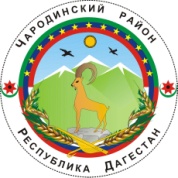     __________АДМИНИСТРАЦИЯ МУНИЦИПАЛЬНОГО ОБРАЗОВАНИЯ «ЧАРОДИНСКИЙ РАЙОН»Р А П О Р Я Ж Е Н И Еот 22 февраля 2017 г. № 08-арс. ЦурибО межведомственной комиссиипо обследованию критически важных и потенциально опасных объектов, объектов жизнеобеспечения и транспортной инфраструктуры, а также мест массового пребывания людей, расположенных на территории муниципального образования «Чародинский район»      Руководствуясь Уставом муниципального образования «Чародинский район», в целях повышения эффективности взаимодействия органов исполнительной власти Республики Дагестан, территориальных органов федеральных органов исполнительной власти по Республике Дагестан и органов местного самоуправления муниципального образования «Чародинский район» при осуществлении мониторинга состояния безопасности критически важных и потенциально опасных объектов, объектов жизнеобеспечения и транспортной инфраструктуры, а также мест массового пребывания людей расположенных на территории муниципального образования «Чародинский район» Администрация муниципального образования «Чародинский район» и    п о с т а н о в л я е т:1. Образовать Межведомственную комиссию по обследованию критически важных и потенциально опасных объектов, объектов жизнеобеспечения и транспортной инфраструктуры, а также мест массового пребывания людей, расположенных на территории муниципального образования «Чародинский район» (далее - Комиссия).2. Утвердить прилагаемые Положение о Межведомственной комиссии по обследованию критически важных и потенциально опасных объектов, объектов жизнеобеспечения и транспортной инфраструктуры, а также мест массового пребывания людей, расположенных на территории муниципального образования «Чародинский район» и ее состав.3.  Признать утратившим силу постановление Главы муниципального образования «Чародинский район» от 10 августа 2015 г. № 67.4. Комиссии:определить перечень критически важных и потенциально опасных объектов, объектов жизнеобеспечения и транспортной инфраструктуры, а также мест массового пребывания людей, расположенных на территории муниципального образования «Чародинский район», организовать комплексное их обследование с последующим категорированием и актуализацией паспортов антитеррористической защищенности и безопасности указанных объектов;     - в ходе обследования критически важных и потенциально опасных объектов, объектов жизнеобеспечения и транспортной инфраструктуры, а также мест массового пребывания людей, расположенных на территории муниципального образования «Чародинский район», изучить организацию и виды их охраны, уровень технической укомплектованности и качество применяемых инженерно-технических средств охраны, установить источники и оценить полноту финансирования охранных мероприятий;    - оценить способность к обеспечению безопасности существующей системы охраны критически важных и потенциально опасных объектов, объектов жизнеобеспечения и транспортной инфраструктуры, а также мест массового пребывания людей    расположенных на территории муниципального образования «Чародинский район», полноту принимаемых на указанных объектах мер по противодействию террористическим актам.  5. Настоящее постановление вступает в силу со дня его подписания и подлежит опубликованию в Чародинской районной газете «ЧIАРАДА».     Глава Администрации муниципального образования    «Чародинский район»                                                    М.А. Магомедов                                                                                         УТВЕРЖДЕНО распоряжением Администрациимуниципального образования «Чародинский район»от 22 февраля 2017 г. № 08-ар                                           П О Л О Ж Е Н И Ео Межведомственной комиссии по обследованию критически важных и потенциально опасных объектов, объектов жизнеобеспечения и транспортной инфраструктуры, а также мест массового пребывания людей, расположенных на территории муниципального образования «Чародинский район»        1. Межведомственная комиссия по обследованию критически важных и потенциально опасных объектов, объектов жизнеобеспечения и транспортной инфраструктуры, а также мест массового пребывания людей , (далее - Комиссия) является межведомственным органом, обеспечивающим взаимодействие органов исполнительной власти Республики Дагестан, территориальных органов федеральных органов исполнительной власти по Республике Дагестан, органов местного самоуправления муниципального образования «Чародинский район», органами местного самоуправления  сельских поселений муниципального образования «Чародинский район» в решении задач по обеспечению безопасности критически важных и потенциально опасных объектов, объектов жизнеобеспечения и транспортной инфраструктуры, а также мест массового пребывания людей расположенных на территории муниципального образования «Чародинский район» (далее - критически важных и потенциально опасных объектов, объектов жизнеобеспечения и транспортной инфраструктуры, а также мест массового пребывания людей).        2. Комиссия в своей деятельности руководствуется Конституцией Российской Федерации, федеральными законами, указами и распоряжениями Президента Российской Федерации, Конституцией Республики Дагестан, законами Республики Дагестан, указами и распоряжениями Главы Республики Дагестан, Положением об Антитеррористической комиссии в Республике Дагестан, решениями Собрания депутатов муниципального образования «Чародинский район», постановлениями и распоряжениями Администрации муниципального образования «Чародинский район», Положением об Антитеррористической комиссии муниципального образования «Чародинский район», а также настоящим Положением.3. Основными задачами Комиссии являются:         организация взаимодействия органов исполнительной власти Республики Дагестан, территориальных органов федеральных органов исполнительной власти по Республике Дагестан, органов местного самоуправления муниципального образования «Чародинский район», органами местного самоуправления сельских поселений муниципального образования «Чародинский район» при осуществлении необходимых мер по реализации законодательства в сфере обеспечения безопасности критически важных и потенциально опасных объектов, объектов жизнеобеспечения и транспортной инфраструктуры, а также мест массового пребывания людей;         разработка мероприятий по антитеррористической защищенности критически важных и потенциально опасных объектов, объектов жизнеобеспечения и транспортной инфраструктуры, а также мест массового пребывания людей;        анализ состояния безопасности критически важных и потенциально опасных объектов, объектов жизнеобеспечения и транспортной инфраструктуры, а также мест массового пребывания людей;  и выработка рекомендаций органам исполнительной власти Республики Дагестан, территориальным органам федеральных органов исполнительной власти по Республике Дагестан по повышению уровня их антитеррористической защищенности.4. Комиссия в целях реализации, возложенных на нее задач имеет право:запрашивать в установленном законодательством порядке у территориальных органов федеральных органов исполнительной власти по Республике Дагестан, органов исполнительной власти Республики Дагестан, органов местного самоуправления муниципального образования «Чародинский район», органов местного самоуправления муниципальных образований сельских поселений муниципального образования «Чародинский район», предприятий, организаций и учреждений (их структурных подразделений), осуществляющих свою деятельность на территории муниципального образования «Чародинский район» информацию по вопросам, относящимся к компетенции Комиссии;заслушивать представителей органов исполнительной власти Республики Дагестан и представителей органов местного самоуправления муниципального образования «Чародинский район», органов местного самоуправления муниципальных образований сельских поселений муниципального образования «Чародинский район», предприятий, организаций и учреждений (их структурных подразделений), осуществляющих свою деятельность на территории муниципального образования «Чародинский район» по вопросам, относящимся к компетенции Комиссии.5. Комиссия осуществляет свою деятельность в соответствии с планом работы, принимаемым на заседании Комиссии.6. Комиссия формируется в составе председателя Комиссии, заместителя председателя Комиссии и членов Комиссии.7. Состав Комиссии утверждается Главой Администрации муниципального образования «Чародинский район».8. Председатель Комиссии:распределяет обязанности между заместителем и членами Комиссии;организует выполнение поручений Главы Республики Дагестан, Главы Администрации муниципального образования «Чародинский район»;утверждает план работы Комиссии.9. Заместитель председателя Комиссии:в отсутствие председателя Комиссии по его поручению осуществляет руководство деятельностью Комиссии;обеспечивает подготовку вопросов, рассматриваемых на заседаниях Комиссии;осуществляет контроль за исполнением решений Комиссии.10. Заседания Комиссии проводятся по мере необходимости, но не реже одного раза в полугодие. Заседания считаются правомочными, если на них присутствует не менее половины членов Комиссии.11. Решения Комиссии принимаются большинством голосов присутствующих на заседании членов Комиссии. Решения оформляются протоколом и подписываются председателем Комиссии.12. В случае отсутствия члена Комиссии на заседании он вправе изложить в письменной форме свое мнение по рассматриваемым вопросам, которое прилагается к протоколу.13. Организационно-техническое и информационное обеспечение деятельности Комиссии осуществляется Администрацией муниципального образования «Чародинский район», а также при необходимости - органами и организациями, представители которых входят в состав Комиссии.______________________________________________________________________________УТВЕРЖДЕН постановлением Администрациимуниципального образования «Чародинский район»от 22 февраля 2017 г. № 08-арС О С Т А Вмежведомственной комиссии по обследованию критически важных и потенциально опасных объектов, объектов жизнеобеспечения и транспортной инфраструктуры, а также мест массового пребывания людейМагомедов М.А.- Глава Администрации муниципального образования «Чародинский район», председатель КомиссииМагомедов Р.И.-первый заместитель Главы Администрации муниципального образования «Чародинский район» по вопросам общественной безопасности, заместитель председателя КомиссииМагомедов А.Г.-начальник отдела безопасности, мобилизационной работы, ГО и ЧС Администрации муниципального образования «Чародинский район»Джабраилов И.Х.-уполномоченный по вопросам гражданской обороны и чрезвычайных ситуаций Администрации муниципального образования «Чародинский район»Узеров М.У.-оперуполномоченный 2-го отделения Отдела в пос. Хунзах УФСБ РФ по РДМагомедов Ш.И.-начальник ОВД МВД России по Республики Дагестан в Чародинском районеОмаров Н.Г.-начальник ОНД ИПР № 14 по Гергебильскому, Гунибскому и Чародинскому районуОмаров М.С.-заместитель начальника Пожарной части № 36 в с. Цуриб Чародинского района Республики Дагестан ГКУ РД «Центр гражданской обороны и чрезвычайных ситуаций»Мустафаев Ш.М.-начальник Отдела образования, культуры, спорта, туризма и молодежной политики Администрации муниципального образования «Чародинский район»Рамазанов К.М.-главный врач ГБУЗ «Чародинская центральная районная больница»Абакаров О.И.-мастер Чародинского сельского участка Гунибских РЭС ОАО «Дагэнергосеть»